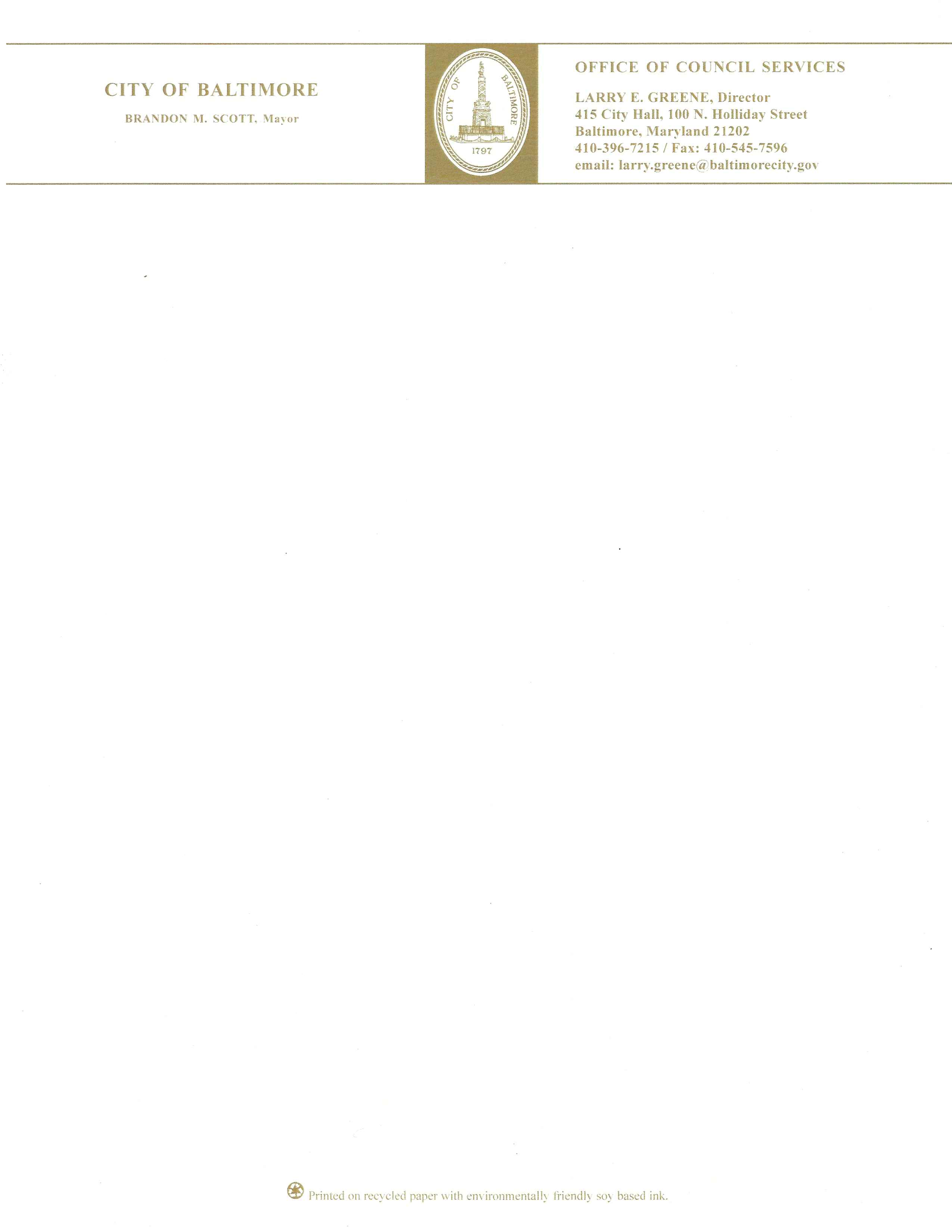 HEARING NOTES:  Pursuing Equity In City Contracts:  MWBOO ManagementLO21-0016Committee:  Chaired By:   Hearing Date:  	Monday, November 22, 2021Time (Beginning):	5:00PM	Time (Ending):	6:35PMLocation: 		 Total Attendance:	42Committee Members in Attendance:	Bill Synopsis in the file?	 yes     no     n/aAttendance sheet in the file?	 yes     no     n/aAgency reports read?	 yes     no     n/aVideo or audio-digitally recorded?	 yes     no     n/aCertification of advertising/posting notices in the file?	 yes     no     n/aEvidence of notification to property owners?	 yes     no     n/aFinal vote taken at this hearing?	 yes     no     n/aMotioned by:	Councilmember Seconded by:	Councilmember Final Vote:	Major Speakers(This is not an attendance record.) Christopher Lundy, Chief, Minority Women's Business Opportunity Office (MWBOO).Major Issues Discussed Chief Lundy presented a slide presentation on the responsibilities of the MWBOO agency. Mr. Lundy stated that his agency is constantly undergoing changes to its policy and procedures and is open to outside advice to improve the overall objectives of the agency. Vice President Middleton recommended that his agency design a more robust website in order to drive attention.  Also, there was a suggestion to change the name of the agency (MWBOO) to be more inclusive. Mr. Lundy stated that his agency objective is to provide a fair and just distribution of services to all minority groups. It was further stated that Baltimore City is a "Majority/Minority City and MWBOO should be in the forefront of maintaining that ideology. The goals of the agency are set by a Disparity Study, and they are: 27% - Minority and 10% - Women.  Chief Lundy pointed out that another Disparity Study will be completed soon. The Minority Business Enterprise builds capacity to allow opportunity to be a viable prime contractor. Chief Lundy's presentation is attached for your review.Further StudyWas further study requested?					 Yes     NoIf yes, describe.       Committee Vote::	:	:	:	:	:	:	:	:	:	:	:	:	:	:	:	, Committee Staff					Date:  October 24, 2021cc:  Bill File       OCS Electronic File